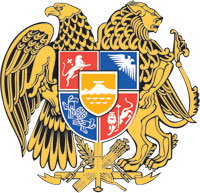 ՀԱՅԱՍՏԱՆԻ ՀԱՆՐԱՊԵՏՈՒԹՅԱՆ  ԿԱՌԱՎԱՐՈՒԹՅՈՒՆՈ  Ր  Ո  Շ  Ո Ւ  Մ 26 հունվարի 2023 թվականի  N              - ԱՀԱՅԱՍՏԱՆԻ ՀԱՆՐԱՊԵՏՈՒԹՅԱՆ ԵՎ ԵՎՐՈՊԱԿԱՆ ՆԵՐԴՐՈՒՄԱՅԻՆ ԲԱՆԿԻ ՄԻՋԵՎ «ՀԱՅԱՍՏԱՆԻ ՃԱՆԱՊԱՐՀԱՅԻՆ ԱՆՎՏԱՆԳՈՒԹՅԱՆ ԲԱՐԵԼԱՎՄԱՆ ԾՐԱԳԻՐ» ՀԱՐԵՎԱՆՈՒԹՅԱՆ ՆԵՐԴՐՈՒՄԱՅԻՆ ԳՈՐԾԻՔԻ ՆԵՐԴՐՈՒՄԱՅԻՆ ԴՐԱՄԱՇՆՈՐՀԱՅԻՆ ՀԱՄԱՁԱՅՆԱԳՐԻ ԹԻՎ 1 ՓՈՓՈԽՈՒԹՅԱՆ ՀԱՄԱՁԱՅՆԱԳՐԻ ստորագրման առաջարկությանը հավանություն տալու մասին––––––––––––––––––––––––––––––––––––––––––––––––––––––––––––––––––––––Հիմք ընդունելով «Միջազգային պայմանագրերի մասին» օրենքի 7-րդ հոդվածի 1-ին մասը՝ Հայաստանի Հանրապետության կառավարությունը  ո ր ո շ ու մ  է.1. Հավանություն տալ Հայաստանի Հանրապետության և Եվրոպական ներդրումային բանկի միջև «Հայաստանի ճանապարհային անվտանգության բարելավման ծրագիր» հարևանության ներդրումային գործիքի ներդրումային դրամաշնորհային համաձայնագրի թիվ 1 փոփոխության համաձայնագրի ստորագրման առաջարկությանը:2. Հայաստանի Հանրապետության ֆինանսների նախարարին` կազմակերպել միջազգային պայմանագրի ստորագրումը:         ՀԱՅԱՍՏԱՆԻ  ՀԱՆՐԱՊԵՏՈՒԹՅԱՆ         	          ՎԱՐՉԱՊԵՏ					          Ն. ՓԱՇԻՆՅԱՆԵրևան